Дума городского округа муниципального образования «город Саянск»VI созывРЕШЕНИЕ       В целях приведения в соответствие с действующим законодательством Российской Федерации Правил землепользования и застройки городского округа муниципального образования «город Саянск», утверждённых Решением Думы городского округа муниципального образования «город Саянск» от 30.11.2010 N051-14-119, руководствуясь статьями 31, 32, 33 Градостроительного кодекса  Российской Федерации, статьёй 28 Федерального закона  от 06.10.2003г. № 131-ФЗ «Об общих принципах организации местного самоуправления в Российской Федерации», статьями 4, 14, 21 Устава муниципального образования «город Саянск», учитывая результаты публичных слушаний 13 февраля 2012г. (Заключение по итогам проведения публичных слушаний от 13 февраля 2012г., опубликованное в газете «САЯНСКИЕ  ЗОРИ» от 16.02 2012г. № 6 (3663) (вкладыш официальной информации, страница 4)), Дума городского округа муниципального образования «город  Саянск» РЕШИЛА:1. Внести в Правила землепользования и застройки городского округа муниципального образования «город Саянск», утверждённые решением Думы городского округа муниципального образования «город Саянск» от 30.11.2010 N 051-14-119, опубликованные в газете «САЯНСКИЕ  ЗОРИ» выпуск от 2 декабря 2010г. №№ 317-323 (3515-3521) (вкладыш официальной информации, страницы 6-8), выпуск от 9 декабря 2010г. №№ 324-330 (3522-3528) (вкладыш официальной информации, страницы 2-7) следующие изменения: 1.1. В статье 43:1.1.1 абзац 1 после слова «зон» дополнить словом «(таблица)»;         1.1.2  в строке 12 таблицы после слова «полигона» слова «твёрдо-бытовых» заменить словами «твёрдых бытовых»;         1.1.3  в строке 24 таблицы после цифры «V» слово «классов» заменить словом «класса».         1.2. В статье 44.1:         1.2.1 абзац 3 изложить в следующей редакции:          «Решения о режиме использования территории памятников истории и культуры принимаются в прядке, установленном действующим законодательством Российской Федерации».        1.3.  В разделе 45.1.1 статьи 45.1:        1.3.1 пункт 2 дополнить подпунктами 3, 4 следующего содержания:        «3)  трансформаторные подстанции;        4) средства наружной рекламы»;        1.3.2 подпункт 1, пункта 4 изложить в следующей редакции:         «1) предельный минимальный размер земельного участка -  (для объектов инженерно-технического обеспечения, средств наружной рекламы – по проекту)».         1.4. В разделе 45.1.2 статьи 45.1:        1.4.1 подпункт 9 пункта 1  изложить в следующей редакции:         «9) магазины, торговые комплексы, торговые дома, торговые центры общей площадью до 1500 кв.м.»;           1.4.2 подпункт 16 пункта 1  изложить в следующей редакции: «16) отделения, участковые пункты полиции»;        1.4.3 пункт 1 дополнить подпунктом 33 следующего содержания:          «33) торгово-развлекательные центры общей площадью до 1500 в.м.»;        1.4.4 пункт 2 дополнить подпунктами 3, 4 следующего содержания:         «3)  трансформаторные подстанции;         4) средства наружной рекламы».        1.4.5  пункт 3 изложить в следующей редакции:         «3. Условно разрешенные виды использования:  1) телецентр;  2) жилищно-эксплуатационные организации и аварийно-диспетчерские службы;  3) бани, сауны;  4) общественные туалеты;  5) объекты пожарной охраны;  6) антенно-мачтовые сооружения связи.»;        1.4.6 подпункт 1 пункта 4 изложить в следующей редакции:        «1) предельный минимальный размер земельного участка -  (для объектов инженерно-технического обеспечения, средств наружной рекламы – по проекту)».        1.5. В разделе  45.1.3 статьи 45.1:        1.5.1 подпункт 17 пункта 1  изложить в следующей редакции: «17) отделения, участковые пункты полиции»;        1.5.2 пункт 2 дополнить подпунктами 3, 4 следующего содержания:         «3) трансформаторные подстанции;          4) средства наружной рекламы»;         1.5.3 подпункт 1 пункта 4 изложить в следующей редакции:          «1) предельный минимальный размер земельного участка -  (для объектов инженерно-технического обеспечения, средств наружной рекламы – по проекту)».         1.6. В разделе 45.1.4 статьи 45.1:         1.6.1 пункт 2 изложить в следующей редакции:         «2. Вспомогательные виды разрешенного использования:         1) предприятия общественного питания (столовые, кафе, экспресс-кафе, буфеты);         2) приёмные пункты прачечных и химчисток, прачечные самообслуживания;                          3) ремонтные мастерские бытовой техники, парикмахерские и иные объекты обслуживания;         4) отделения связи;         5) почтовые отделения, телефонные и телеграфные станции;         6) аптеки;         7) пункты оказания первой медицинской помощи»;          8) здания амбулаторно-поликлинические;         9) общественные туалеты;         10) автостоянки;         11) трансформаторные подстанции;         12) станции технического обслуживания автомобилей;          13) средства наружной рекламы.»;         1.6.2 пункт 3 изложить в следующей редакции:         «3. Условно разрешенные виды использования:         1) магазины товаров первой необходимости общей площадью не более 400 кв.м;         2) объекты пожарной охраны;         3) киоски, лоточная торговля, временные торговые сооружения;         4) отделения, участковые пункты полиции;         5) антенно-мачтовые сооружения связи»;         1.6.3 подпункт 1 пункта 4 изложить в следующей редакции:         «1) предельный минимальный размер земельного участка - , (для объектов инженерно-технического обеспечения, средств наружной рекламы – по проекту)»;         1.6.4 в подпункте 3 пункта 4 слова «красной линии застройки» заменить словами «красной линии».         1.7. В разделе  45.1.5 статьи 45.1:         1.7.1 пункт 2 дополнить подпунктами 12, 13, 14 следующего содержания:           «12) -  трансформаторные подстанции;          13) антенно-мачтовые сооружения связи;         14) средства наружной рекламы»;         1.7.2 подпункт 3 пункта 3  изложить в следующей редакции:         «3) отделения, участковые пункты полиции»;         1.7.3 подпункт 1 пункта 4 изложить в следующей редакции:         «1) предельный минимальный размер земельного участка - , (для объектов инженерно-технического обеспечения, средств наружной рекламы – по проекту).         1.8. В разделе  45.1.6 статьи 45.1:         1.8.1 пункт 2 дополнить подпунктами 6, 7 следующего содержания:          «6) трансформаторные подстанции;         7) средства наружной рекламы»;         1.8.2 подпункт 1 пункта 4 изложить в следующей редакции:          «1) предельный минимальный размер земельного участка - , (для объектов инженерно-технического обеспечения – по проекту)»;          1.8.3 подпункт 3 пункта 4 изложить в следующей редакции:          «3) минимальный отступ от красной линии, за пределами которых запрещено строительство зданий, строений, сооружений - .».         1.9. В разделе 45.1.7 статьи 45.1:         1.9.1 пункт 2 дополнить подпунктами 5, 6 следующего содержания:          «5) трансформаторные подстанции;         6) средства наружной рекламы»;         1.9.2 пункт 3 дополнить подпунктом 4 следующего содержания:           «4) антенно-мачтовые сооружения связи»;         1.9.3 подпункт 1 пункта 4 изложить в следующей редакции:         «1) предельный минимальный размер земельного участка - , (для объектов инженерно-технического обеспечения – по проекту)»;         1.9.4 в подпункте 3 пункта 4 слова «красной линии застройки» заменить словами «красной линии».         1.10. В разделе 45.1.8  статьи 45.1:         1.10.1 пункт 2 дополнить подпунктами 10, 11, 12 следующего содержания:          «10) трансформаторные подстанции;          11) антенно-мачтовые сооружения связи;          12) средства наружной рекламы»;         1.10.2 подпункт 2 пункта 3  изложить в следующей редакции:         «2) отделения, участковые пункты полиции»;         1.10.3 подпункт 1 пункта 4 изложить в следующей редакции:          «1) предельный минимальный размер земельного участка - , (для объектов инженерно-технического обеспечения, средств наружной рекламы – по проекту)»;         1.10.4 в подпункте 3 пункта 4 слова «красной линии застройки» заменить словами «красной линии».         1.11. В разделе  45.1.9  статьи 45.1:         1.11.1 пункт 2 дополнить подпунктами 3, 4 следующего содержания:          «3) трансформаторные подстанции;         4) средства наружной рекламы»;         1.11.2 пункт 3 дополнить подпунктом 3 следующего содержания:           «3) антенно-мачтовые сооружения связи»;          1.11.3 в подпункте 3 пункта 4 слова «красной линии застройки» заменить словами «красной линии»;          1.11.4 подпункт 1 пункта 4 изложить в следующей редакции:           «1) предельный минимальный размер земельного участка - , (для объектов инженерно-технического обеспечения, средств наружной рекламы – по проекту)»;          1.12. В разделе  45.2.1 статьи 45.2:          1.12.1 пункт 1 изложить в следующей редакции:  «1. Основные виды разрешенного использования:          1) полигон твёрдых бытовых отходов;           2) свалка строительного мусора;          3) коммунальные предприятия II класса опасности, требующие   использования   грузового  транспорта»;           1.12.2 пункт 2 дополнить подпунктами 4, 5, 6 следующего содержания:          «4) объекты складского назначения;           5) объекты технического и инженерного обеспечения;           6) трансформаторные подстанции»;           1.12.3 пункт 3 изложить в следующей редакции:           «3. Условно разрешенные виды использования:          1) антенно-мачтовые сооружения связи»;          1.12.4 подпункт 1 пункта 4 изложить в следующей редакции:           «1) предельный минимальный размер земельного участка - , (для объектов инженерно-технического обеспечения, средств наружной рекламы – по проекту)»;          1.12.5 в подпункте 3 пункта 4 слова «красной линии застройки» заменить словами «красной линии»;          1.13. В разделе  45.2.2  статьи 45.2:          1.13.1 пункт 2 изложить в следующей редакции: «2. Вспомогательные виды разрешенного использования:          1) промышленные предприятия I класса опасности, не требующие большегрузного          или железнодорожного транспорта;    2) объекты технического и инженерного обеспечения предприятий;    3) производственно-лабораторные корпуса;    4) гаражи и автостоянки для постоянного хранения грузовых автомобилей;    5) трансформаторные подстанции;    6) средства наружной рекламы».     1.13.2 пункт 3 изложить в следующей редакции: «3. Условно разрешенные виды использования:    1) строительство и реконструкция сооружений, коммуникаций и других объектов;    2) землеройные и другие работы;    3) антенно-мачтовые сооружения связи»;    1.13.3 в подпункте 3 пункта 4 слова «красной линии застройки» заменить словами «красной линии».   1.14. В разделе 45.3.1 статьи 45.3:   1.14.1 пункт 1 изложить в следующей редакции:«1. Основные виды разрешенного использования:   1) многоквартирные дома от 3 этажей и выше, в том числе со встроенно-пристроенными объектами соцкультбыта;   2) детские сады, иные объекты дошкольного воспитания;   3) школы начальные и средние;   4) дворовые площадки многоквартирных домов: для отдыха, детские, спортивные, хозяйственные;   5) аптеки;  6) поликлиники;  7) магазины товаров первой необходимости общей площадью до 400 кв.м.;  8) ремонт бытовой техники, парикмахерские, пошивочные ателье, иные объекты обслуживания;   9) почтовые отделения, телефонные и телеграфные станции;  10) спортзалы, спортклубы, залы рекреации (с бассейном или без);  11) спортивные площадки, теннисные корты;  12) гаражи легкового автотранспорта,  13) объекты инженерно-транспортной инфраструктуры»;  1.14.2 пункт 2 изложить в следующей редакции:  «2. Вспомогательные виды разрешенного использования:  1) гаражи, встроенно-пристроенные в жилые дома;  2) жилищно-эксплуатационные и аварийно-диспетчерские службы;  3) объекты пожарной охраны (гидранты, резервуары, противопожарные водоемы);  4) площадки для сбора мусора;  5) парковки перед объектами культурных, обслуживающих коммерческих видов использования, а также во дворах жилых домов;  6) подземные и полуподземные автостоянки для хранения индивидуальных легковых автомобилей;  7) трансформаторные подстанции»;  8) средства наружной рекламы».        1.14.3  подпункт 1 пункта 3  изложить в следующей редакции:        «1) отделения, участковые пункты полиции»;  1.14.4 пункт 4 изложить в следующей редакции:«4. Предельные размеры земельных участков и предельные параметры разрешенного строительства, реконструкции объектов капитального строительства:  1) предельный минимальный размер земельного участка - , (для объектов инженерно-технического обеспечения, средств наружной рекламы – по проекту; для аптек – 0,  на объект);  2) предельный максимальный размер земельного участка - по проекту;  3) минимальный отступ от красной линии, за пределами которых запрещено строительство зданий, строений, сооружений - ;  4) минимальный отступ от границ смежного земельного участка - ;  5) предельное количество надземных этажей зданий, строений, сооружений - 9 этажей;  6) максимальный процент застройки в границах земельного участка, определяемый как отношение суммарной площади земельного участка, которая может быть застроена, ко всей площади земельного участка - 60% (без учета эксплуатируемой кровли подземных объектов);  7) минимальный уровень озелененности территории - 20%;  8) предельная высота здания до конька крыши - ;  9) минимальная длина стороны земельного участка по уличному фронту - ;  10) минимальная ширина, глубина земельного участка - ;  1.15. В разделе 45.3.2 статьи 45.3:  1.15.1 пункт 2 дополнить подпунктами  9, 10 следующего содержания:  «9) трансформаторные подстанции;  10) средства наружной рекламы»;        1.15.2 подпункт 11 пункта 3  изложить в следующей редакции:         «11) отделения, участковые пункты полиции»;  1.15.3 пункт 3 дополнить подпунктом 15 следующего содержания:  «15) антенно-мачтовые сооружения связи»;   1.15.4 пункт 4 изложить в следующей редакции:«4. Предельные размеры земельных участков и предельные параметры разрешенного строительства, реконструкции объектов капитального строительства:  1) предельный минимальный размер земельного участка - , (для объектов инженерно-технического обеспечения, средств наружной рекламы – по проекту);   2) предельный максимальный размер земельного участка - ;  3) минимальный отступ до жилого дома от красной линии улицы - 5м.,  от красной линии проезда – 3м.;   4) минимальный отступ от границ соседнего приусадебного земельного участка до жилого дома – 3м., до постройки для скота и птицы – 4м., до других построек (бани, гаража и др.) – 1м.; допускается блокировка построек на соседних участках по обоюдному согласию владельцев;  5) предельное количество надземных этажей зданий, строений, сооружений - 3 этажа;  6) предельная высота здания до конька крыши - ;  7) максимальный процент застройки в границах земельного участка, определяемый как отношение суммарной площади земельного участка, которая может быть застроена, ко всей площади земельного участка - 45% (без учета эксплуатируемой кровли подземных объектов);  8) минимальный уровень озелененности территории - 20%;  9) минимальная длина стороны земельного участка по уличному фронту - ;  10) минимальная ширина, глубина земельного участка - .».  1.16. В разделе  45.3.3 статьи 45.3:  1.16.1 абзац 1 изложить в следующей редакции:«Зона застройки малоэтажными жилыми домами Ж-3 выделена для формирования жилых зон с размещением блокированных односемейных домов с участками, многоквартирных домов этажностью не выше 3 этажей, с минимально разрешенным набором услуг местного значения. Разрешено размещение объектов обслуживания низового уровня и других видов деятельности, скверов. Плотность застройки - 150 - 300 чел./га.»;  1.16.2 пункт 1 изложить в следующей редакции:«1. Основные виды разрешенного использования:  1) блокированные односемейные и многосемейные дома с участками;  2) дома квартирного типа с участками,  многоквартирные дома не выше 3 этажей;  3) детские сады, иные объекты дошкольного воспитания;  4) школы начальные и средние;  5) аптеки;  6) пункты оказания первой медицинской помощи;  7) спортплощадки, теннисные корты;  8) залы, клубы многоцелевого и специализированного назначения с ограничением по времени работы;  9)  гаражи для хранения легковых автомобилей»;  1.16.3 пункт 2 дополнить подпунктом  11 следующего содержания:  «11) средства наружной рекламы»;        1.16.4 подпункт 2 пункта 3  изложить в следующей редакции:         «2) отделения, участковые пункты полиции».  1.17. В разделе 45.4.1 статьи  45.4.:  1.17.1 абзац 1 изложить в следующей редакции:        «Зона ПК-1 выделена для обеспечения правовых условий формирования промышленных предприятий I класса опасности, деятельность которых связана с высокими уровнями шума, загрязнения, интенсивным движением большегрузного и железнодорожного транспорта. Сочетание различных видов разрешенного использования недвижимости в единой зоне возможно только при условии соблюдения нормативных санитарных требований.   1.17.2 подпункт 1 пункта 1 изложить в следующей редакции:«1) промышленные и коммунально-складские предприятия I класса опасности, требующие большегрузного или железнодорожного транспорта»;        1.17.3 подпункт 11пункта 1  изложить в следующей редакции:         «11) отделения, участковые пункты полиции»;        1.17.4 пункт 2 дополнить подпунктами 4, 5, 6 следующего содержания:        «4) трансформаторные подстанции;        5) антенно-мачтовые сооружения связи;
        6) средства наружной рекламы»;        1.17.5 подпункт 1 пункта 4 изложить в следующей редакции:         «1) предельный минимальный размер земельного участка - , (для объектов инженерно-   технического обеспечения, средств наружной рекламы – по проекту)»;        1.17.6 в подпункте 3 пункта 4 слова «красной линии застройки» заменить словами «красной линии».  1.18. В разделе 45.4.2 статьи 45.4:  1.18.1 абзац 1 изложить в следующей редакции:        «Зона ПК-2 выделена для обеспечения правовых условий формирования промышленных предприятий II класса опасности, деятельность которых связана с высокими уровнями шума, загрязнения, интенсивным движением большегрузного и железнодорожного транспорта. Сочетание различных видов разрешенного использования недвижимости в единой зоне возможно только при условии соблюдения нормативных санитарных требований.»;  1.18.2 подпункт 1 пункта 1 изложить в следующей редакции:«1) промышленные и коммунально-складские предприятия II класса опасности, требующие большегрузного или железнодорожного транспорта»;        1.18.2 подпункт 11 пункта 1  изложить в следующей редакции:         «11) отделения, участковые пункты полиции»;        1.18.3 пункт 2 дополнить подпунктами 4, 5, 6 следующего содержания:        «4) трансформаторные подстанции;        5) антенно-мачтовые сооружения связи;
        6) средства наружной рекламы»;        1.18.4  подпункт 1 пункта 4 изложить в следующей редакции:        «1) предельный минимальный размер земельного участка - , (для объектов инженерно-   технического обеспечения, средств наружной рекламы – по проекту)»;         1.18.5  в подпункте 3 пункта 4 слова «красной линии застройки» заменить словами «красной линии».   1.19.  В разделе 45.4.3 статьи 45.4:         1.19.1 подпункт 1 пункта 1 изложить в следующей редакции:         «1) промышленные предприятия и коммунально-складские объекты III класса опасности»;         1.19.2  подпункт 15 пункта 1  изложить в следующей редакции:         «15) отделения, участковые пункты полиции»;         1.19.3 пункт 2 дополнить подпунктами 3, 4, 5 следующего содержания:         «3) трансформаторные подстанции;         4) антенно-мачтовые сооружения связи;
         5) средства наружной рекламы»;         1.19.4  подпункт 1 пункта 4 изложить в следующей редакции:    «1) предельный минимальный размер земельного участка - , (для объектов инженерно-   технического обеспечения, средств наружной рекламы – по проекту)»;         1.19.5   в подпункте 3 пункта 4 слова «красной линии застройки» заменить словами «красной линии».         1.20.  В разделе  45.4.4 статьи 45.4:         1.20.1  подпункт 1 пункта 1 изложить в следующей редакции:«1) коммунально-складские и производственные предприятия IV класса опасности различного профиля»;         1.20.2   подпункт 13 пункта 1  изложить в следующей редакции:         «13) отделения, участковые пункты полиции»;         1.20.3 пункт 2 дополнить подпунктами 3, 4, 5 следующего содержания:         «3) трансформаторные подстанции;         4) антенно-мачтовые сооружения связи;
         5) средства наружной рекламы»;         6) озеленённые территории общего пользования (парки, сады, бульвары, скверы)»;         1.20.4  подпункт 9 исключить из пункта 3;         1.20.5  подпункт 1 пункта 4 изложить в следующей редакции:    «1) предельный минимальный размер земельного участка - , (для объектов инженерно-   технического обеспечения, средств наружной рекламы – по проекту)»;   1.20.6   в подпункте 3 пункта 4 слова «красной линии застройки» заменить словами «красной линии».   1.21. В разделе  45.4.5 статьи 45.4:         1.21.1  подпункт 1 пункта 1 изложить в следующей редакции:   «1) коммунально-складские и производственные предприятия V класса опасности различного профиля»;         1.21.2   подпункт 13 пункта 1  изложить в следующей редакции:         «13) отделения, участковые пункты полиции»;   1.21.3 пункт 2 дополнить подпунктами 3, 4 следующего содержания:   «3) трансформаторные подстанции;   4) средства наружной рекламы»;   1.21.4  подпункт 1 пункта 4 изложить в следующей редакции:    «1) предельный минимальный размер земельного участка - , (для объектов инженерно-   технического обеспечения, средств наружной рекламы – по проекту)»;   1.21.5  в подпункте 3 пункта 4 слова «красной линии застройки» заменить словами «красной линии».   1.22. В статье  45.4.6:   1.22.1 абзац 2 изложить в следующей редакции: «Предотвращение вредного воздействия сооружений и коммуникаций транспорта, связи, инженерного оборудования на среду обитания и здоровье человека обеспечивается соблюдением необходимых расстояний от этих объектов до жилых, общественных зданий и иных требований, устанавливаемых государственными нормативами и правилами, а также специальными планировочными, конструктивными и технологическими мероприятиями»;   1.22.2 пункт 1 изложить в следующей редакции:«1. Основные виды разрешенного использования:   1) управления, отделения, сооружения постов полиции, отделения ГИБДД;   2) автобусный вокзал, автостанции;   3) объекты технологического назначения транспортных узлов: информационные центры, справочные бюро, кассы, залы ожидания, службы регистрации, службы оформления заказов;   4) предприятия общественного питания (рестораны, столовые, кафе, закусочные, бары);   5) магазины, торговые комплексы;   6) транспортные агентства по продаже авиа- и железнодорожных билетов и предоставлению прочих сервисных услуг;   7) отделения, участковые пункты полиции;   8) пункты оказания первой медицинской помощи;   9) автозаправочные станции, авторемонтные и сервисные мастерские;   10) конечные пункты для разворота общественного транспорта;   11) озеленённые территории общего пользования (парки, сады, бульвары, скверы)   12) остановки общественного пассажирского транспорта   13)  тротуары, площади;   14) пешеходные переходы надземные и подземные;   15) магистральные улицы городского и районного значения;   16) резервные полосы для расширения проезжей части, тротуаров, инженерных коммуникаций;   17) малые архитектурные формы и средства наружной рекламы»;   1.22.3  подпункт 1 пункта 2 изложить в следующей редакции:    «1) автостоянки перед общественными зданиями»;   1.22.4  пункт 2 дополнить подпунктами  4, 5 следующего содержания:    «4) трансформаторные подстанции;    5) средства наружной рекламы»;    1.22.5 подпункт 3 исключить из пункта 4.    1.23.  В статье  45.4.7:    1.23.1  пункт 1 изложить в следующей редакции: «1. Основные виды разрешенного использования:          1) объекты специального использования (режим использования территории определяется с учетом требований специальных нормативов и правил в соответствии с назначением объекта);           2) объекты обслуживания, связанные с целевым назначением зоны»;           1.23.2  пункт 2 дополнить подпунктами  2, 3 следующего содержания:           «2) трансформаторные подстанции;           3) средства наружной рекламы»;           1.23.3  пункт 3 дополнить подпунктом  2 следующего содержания:           «2) антенно-мачтовые сооружения связи»;           1.23.4  в подпункте 3 пункта 4 слова «красной линии застройки» заменить словами «красной линии».            1.24. В разделе 45.5.1 статьи  45.5:           1.24.1 пункт 1 изложить в следующей редакции:  «1. Основные виды разрешенного использования:           1) цветочно-оранжерейные хозяйства;           2) теплично-парниковые сооружения, питомники, дендрарии для выращивания, селекции и воспроизводства садовых и огородных культур, декоративных и лекарственных растений;           3) свинокомплексы, птицефабрики и другие предприятия сельскохозяйственного профиля;          4) личные подсобные хозяйства;    5) садовые товарищества;    6) территории общего пользования садового товарищества;    7) пруды, обводненные карьеры»;    1.24.2 пункт 2 изложить в следующей редакции:    «2. Вспомогательные виды разрешенного использования:    1) административно-бытовые здания и помещения, столовые;    2) хозяйственные строения на земельных участках, используемых для ведения садоводства, огородничества;    3) отдельно стоящие, встроенно-пристроенные к строениям, сооружениям сельскохозяйственного назначения и хозяйственным постройкам на садовых (огороднических) участках автостоянки для временного хранения автотранспорта;    4) сооружения для хранения и технического обслуживания сельхозтехники;    5) пункты приема и заготовки сельскохозяйственной продукции;    6) индивидуальные и коллективные овощехранилища;    7) водозаборы локального пользования;    8) противопожарные объекты;    9) коммунальные объекты, объекты инженерно-технического назначения, связанные с обслуживанием объектов, расположенных в данной территориальной зоне;   10) пасеки на земельных участках, используемых для ведения садоводства, огородничества;   11) площадки для мусоросборников;   12) здания и сооружения для хранения средств пожаротушения;   13) объекты благоустройства, фонтаны, малые архитектурные формы, скульптуры, средства визуальной информации»;   1.24.3 пункт 2 дополнить подпунктами 14, 15 следующего содержания:   «14) трансформаторные подстанции;   15) средства наружной рекламы»;   1.24.4 пункт 3 изложить в следующей редакции:«3. Условно разрешенные виды использования:   1) кафе, закусочные, буфеты;   2) магазины продовольственных, промышленных и смешанных товаров;   3) пункты оказания первой медицинской помощи;   4) антенно-мачтовые сооружения связи»;   1.24.6  подпункт 3 пункта 4 изложить в следующей редакции:   «3) минимальный отступ от красной линии, за пределами которых запрещено строительство зданий, строений, сооружений – 25м. для сельскохозяйственных предприятий, 3м. - для объектов садоводческих товариществ»;    1.24.7  подпункт 1 пункта 4 изложить в следующей редакции:   «2) предельный минимальный размер земельного участка – , (для объектов инженерно-технического обеспечения, средств наружной рекламы – по проекту)»;         1.25.  В разделе 45.5.2. статьи  45.5:   1.25.1  абзац 1 изложить в следующей редакции:«Зоны коллективных садов выделены для обеспечения правовых условий формирования территорий, используемых в целях удовлетворения потребностей населения в выращивании фруктов и овощей, а также отдыха при соблюдении нижеследующих видов и параметров разрешенного использования земельных участков и объектов капитального строительства.»;   1.25.2   подпункт 3 пункта 2 изложить в следующей редакции:   «3) индивидуальные гаражи или автостоянки на индивидуальном  участке»;   1.25.3 пункт 2 дополнить подпунктом  11 следующего содержания:   «11) средства наружной рекламы»;   1.25.4 пункт 3 дополнить подпунктом  9 следующего содержания:   « 9) антенно-мачтовые сооружения связи»;   1.25.5  подпункт 1 пункта 4 изложить в следующей редакции:   «1) предельный минимальный размер земельного участка - 0,04 га»;   1.25.6  подпункт 3 пункта 4 изложить в следующей редакции:   «3) минимальный отступ от красной линии улицы до жилого строения (дома), хозяйственных построек  – .;  от красной линии проезда до жилого строения (дома) - 3м., до хозяйственных построек  – .»;     1.25.7 пункт 4 дополнить подпунктом 11 следующего содержания:   «11) минимальный отступ от зданий и сооружений общего пользования до границ садовых участков – не менее .»;   1.25.8  подпункт 4 пункта 4 изложить в следующей редакции:   «4) минимальные расстояния от границы соседнего участка до жилого строения (дома) – 3м., до постройки для содержания мелкого скота и птицы – 4м., до других построек – 1м.; в случае примыкания хозяйственных построек к жилому строению (дому) расстояние от границы соседнего участка до каждого объекта блокировки принимается по СНиП; при блокировке строений (домов), сооружений на соседних участках расстояния между блоками принимаются по СНиП».   1.26.  В разделе 45.6.1 статьи 45.6:   1.26.1  абзац 2 изложить в следующей редакции:   «В иных случаях к частям территории в пределах данной зоны Р-1, которые относятся к территории общего пользования, отделённой от иных территорий красными линиями, градостроительный регламент не применяется, их использование определяется уполномоченными органами в индивидуальном порядке в соответствии с целевым назначением»;   1.26.2  пункт 1 изложить в следующей редакции:   «1. Основные виды разрешенного использования:1) лесные массивы;2) санитарно-защитные лесополосы;3) малые архитектурные формы;   4) площадки для выгула собак;   5) антенно-мачтовые сооружения связи»;   1.26.3  раздел 45.6.1  дополнить пунктом 2 следующего содержания:   «2. Вспомогательные виды разрешенного использования:   1) трансформаторные подстанции;   2) средства наружной рекламы»;   1.26.4  пункт 3 изложить в следующей редакции:   «3. Условно разрешенные виды использования:   1) санатории, профилактории, дома отдыха, базы отдыха;   2) детские оздоровительные лагеря и дачи дошкольных учреждений;3) интернаты для престарелых;4) дома ребенка;5) тренировочные базы, конно-спортивные базы, велотреки;6) пункты проката игрового и спортивного инвентаря;7) гостиницы, гостевые дома, центры обслуживания туристов, кемпинги, мотели»;8) спортзалы, залы рекреации (с бассейнами или без);9) спортплощадки;10) игровые площадки, площадки для национальных игр;11) места для пикников, вспомогательные строения и инфраструктура для отдыха;12) временные торговые сооружения;13) предприятия общественного питания (кафе, рестораны);14) пункты оказания первой медицинской помощи;15) общественные туалеты;16) объекты пожарной охраны;17) автостоянки перед объектами обслуживающих,  оздоровительных и спортивных  видов использования;18) площадки для мусоросборников»;1.26.5  абзац 7 изложить в следующей редакции: «Предельные размеры земельных участков и предельные параметры разрешенного строительства, реконструкции объектов капитального строительства»; 1.26.6  в подпункте 3 пункта 4 слова «красной линии застройки» заменить словами «красной линии». 1.27.  В разделе 45.6.2 статьи 45.6: 1.27.1  абзац 2 изложить в следующей редакции: «В иных случаях к частям территории в пределах данной зоны Р-2, которые относятся к территории общего пользования, отделённой от иных территорий красными линиями, градостроительный регламент не применяется, их использование определяется уполномоченными органами в индивидуальном порядке в соответствии с целевым назначением»; 1.27.2  пункт 1 изложить в следующей редакции: «1. Основные виды разрешенного использования:1) озеленённые территории общего пользования (парки, сады, бульвары, скверы); 2) ботанические сады; 3) вспомогательные строения и инфраструктура для отдыха: бассейны, фонтаны, малые архитектурные формы; 4) игровые площадки, площадки для национальных игр; 5) спортплощадки; 6) пункты проката игрового и спортивного инвентаря; 7) комплексы аттракционов, игровые залы, бильярдные; 8) танцплощадки, дискотеки; 9) летние театры и эстрады; 10) рекреационные помещения для отдыха, читальные залы»; 1.27.3 пункт 2 изложить в следующей редакции:    «2. Вспомогательные виды разрешенного использования:    1) предприятия общественного питания (рестораны, кафе, летние кафе);    2) трансформаторные подстанции;    3) средства наружной рекламы»;          1.27.4 подпункт 5 пункта 3  изложить в следующей редакции:          «5) участковые пункты полиции»;    1.27.5 подпункт 7 исключить из пункта 3. 1.27.6  в подпункте 3 пункта 4 слова «красной линии застройки» заменить словами «красной линии». 1.28. Параметры зоны  ИТ 1-17 (улица Перова) карты градостроительного зонирования Правил землепользования и застройки изменить в соответствии с приложением  № 1 к настоящему решению.  2. Администрации городского округа муниципального образования «город Саянск» опубликовать настоящее решение в газете «САЯНСКИЕ  ЗОРИ» и разместить на официальном сайте администрации городского округа муниципального образования «город Саянск» в информационно-телекоммуникационной сети «Интернет».  3. Настоящее решение вступает в силу со дня его официального опубликования.                                                                                 Приложение № 1к решению Думы городского округа муниципального образования «город Саянск»                                                                                 от  30.03.2012   №  61-67-12-9Изменение зоны инженерно-транспортной инфраструктуры ИТ-1, а именно зоны ИТ 1-17 (улица Перова), карты градостроительного зонирования части II «ГРАДОСТРОИТЕЛЬНОЕ ЗОНИРОВАНИЕ ТЕРРИТОРИИ» Правил землепользования и застройки городского округа муниципального образования «город Саянск», утверждённых Решением Думы городского округа муниципального образования «город Саянск» от 30.11.2010 N 051-14-119»Зона  ИТ 1-17 (улица Перова) до изменения параметров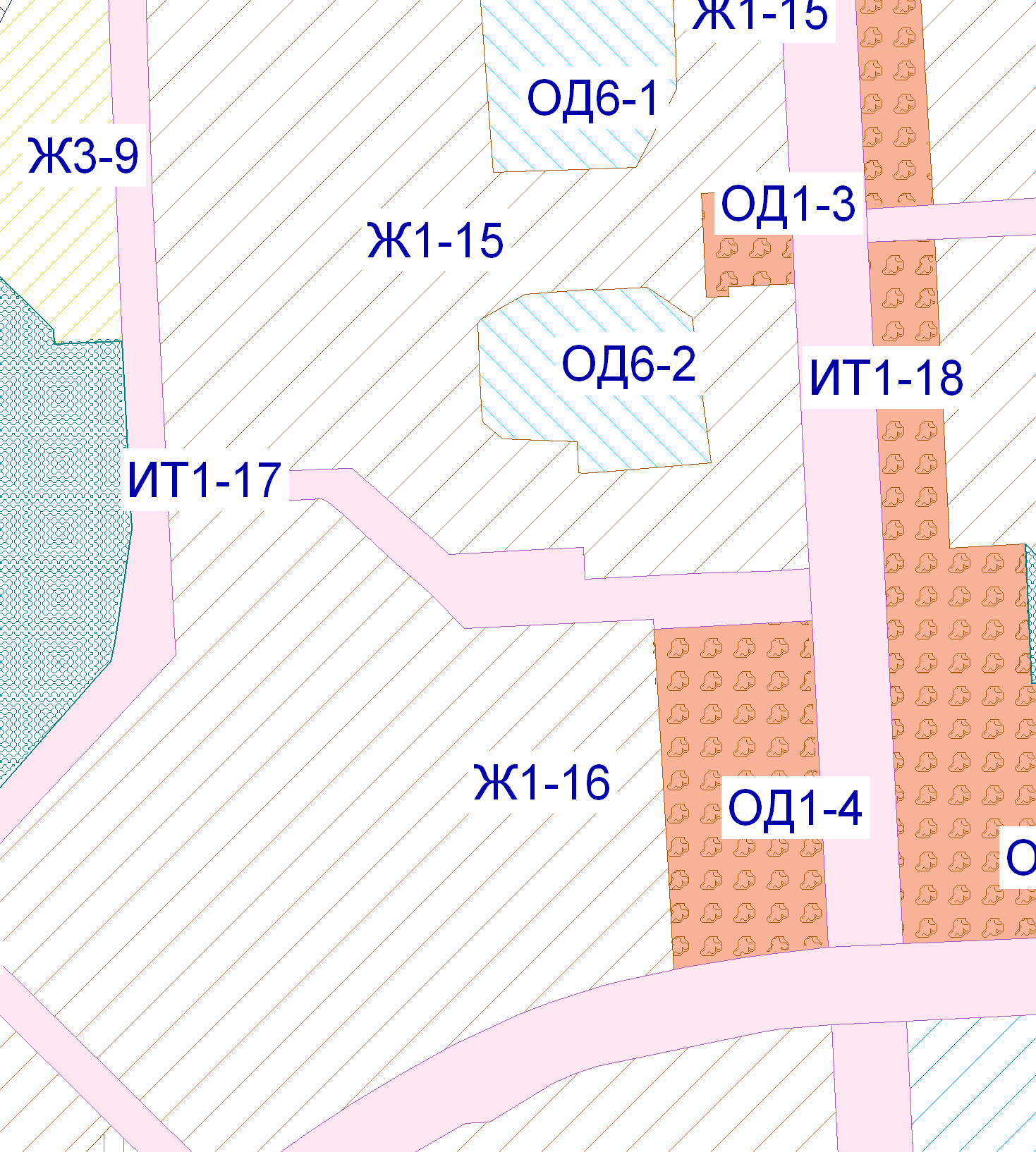 Зона  ИТ 1-17 (улица Перова) после изменения параметров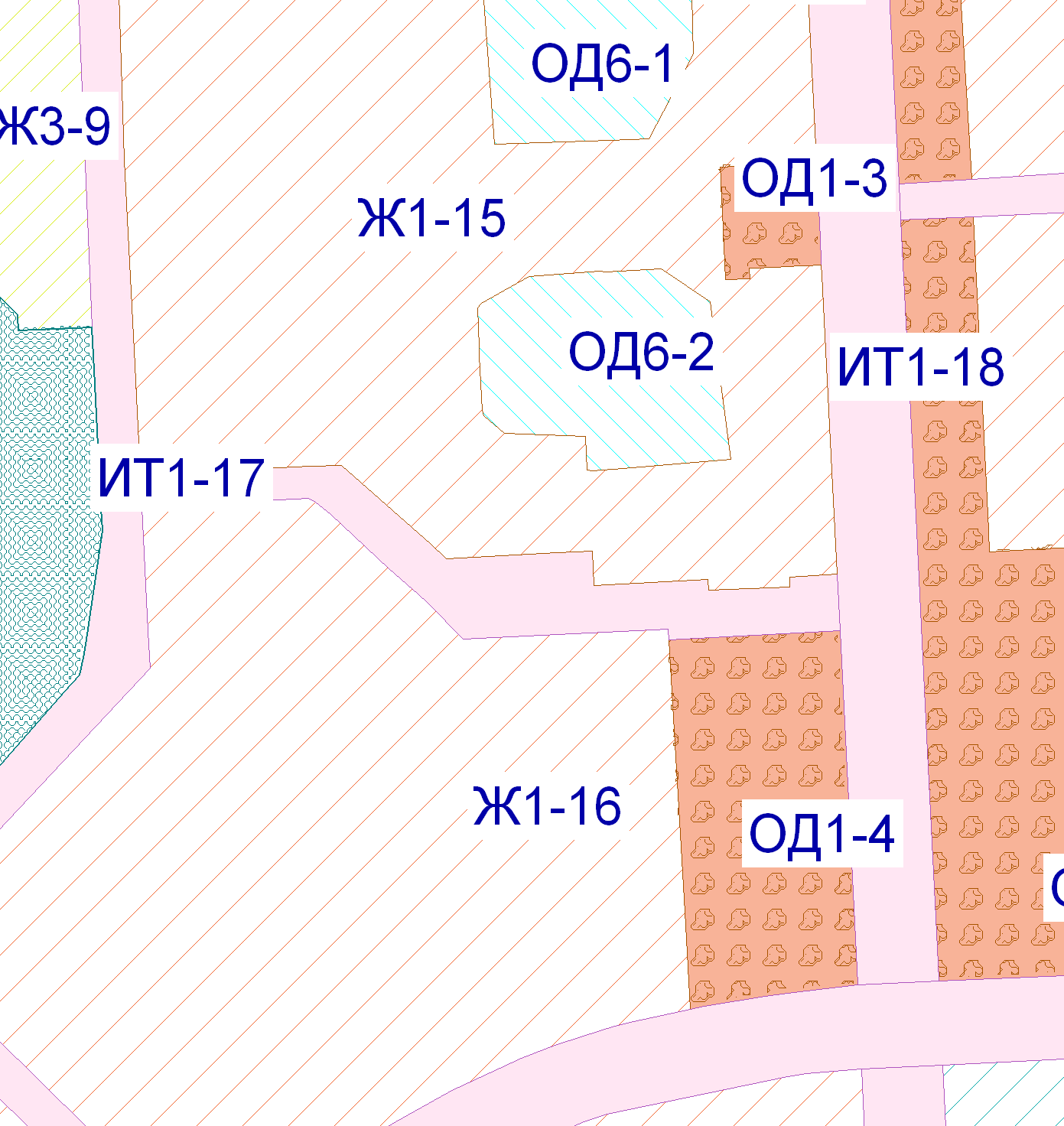 ОтОт30.03.2012г.№61-67-12-9г. Саянскг. Саянскг. Саянскг. Саянскг. СаянскО внесении изменений в Правила землепользования и застройки городского округа муниципального образования «город Саянск», утверждённые решением Думы городского округа муниципального образования «город Саянск» от 30.11.2010 N051-14-119О внесении изменений в Правила землепользования и застройки городского округа муниципального образования «город Саянск», утверждённые решением Думы городского округа муниципального образования «город Саянск» от 30.11.2010 N051-14-119О внесении изменений в Правила землепользования и застройки городского округа муниципального образования «город Саянск», утверждённые решением Думы городского округа муниципального образования «город Саянск» от 30.11.2010 N051-14-119О внесении изменений в Правила землепользования и застройки городского округа муниципального образования «город Саянск», утверждённые решением Думы городского округа муниципального образования «город Саянск» от 30.11.2010 N051-14-119О внесении изменений в Правила землепользования и застройки городского округа муниципального образования «город Саянск», утверждённые решением Думы городского округа муниципального образования «город Саянск» от 30.11.2010 N051-14-119